ПОСТАНОВЛЕНИЕ«25» марта 2019 г.                                                                                                                   № 26                       О присвоении адреса объектам адресацииРуководствуясь Федеральным законом от 06.10.2003 № 131-ФЗ "Об общих принципах организации местного самоуправления в Российской Федерации", Федеральным законом от 28.12.2013 № 443-ФЗ "О федеральной информационной адресной системе и о внесении изменений в Федеральный закон "Об общих принципах организации местного самоуправления в Российской Федерации", Правилами присвоения, изменения и аннулирования адресов, утвержденными Постановлением Правительства Российской Федерации от 19.11.2014 № 1221, ПОСТАНОВЛЯЮ:1. Присвоить следующие адреса:– земельному участку с кадастровым номером: 02:05:010502:234, присвоить адрес: Российская Федерация, Республика Башкортостан, Аургазинский  муниципальный район, Сельское поселение Уршакский сельсовет, деревня Курманаево, улица Мира, земельный участок 1а;- зданию с кадастровым номером: 02:05:010502:174, присвоить адрес: Российская Федерация, Республика Башкортостан, Аургазинский  муниципальный район, Сельское поселение Уршакский сельсовет, деревня Курманаево, улица Мира, здание 1а;– земельному участку с кадастровым номером: 02:05:010502:245, присвоить адрес: Российская Федерация, Республика Башкортостан, Аургазинский  муниципальный район, Сельское поселение Уршакский сельсовет, деревня Курманаево, улица Мира, земельный участок 1б;– земельному участку с кадастровым номером: 02:05:010502:257, присвоить адрес: Российская Федерация, Республика Башкортостан, Аургазинский  муниципальный район, Сельское поселение Уршакский сельсовет, деревня Курманаево, улица Мира, земельный участок 1б/1;- сооружению с кадастровым номером: 02:05:010501:308, присвоить адрес: Российская Федерация, Республика Башкортостан, Аургазинский  муниципальный район, Сельское поселение Уршакский сельсовет, деревня Курманаево, улица Мира, сооружение 1б/1;– земельному участку с кадастровым номером: 02:05:010502:244, присвоить адрес: Российская Федерация, Республика Башкортостан, Аургазинский  муниципальный район, Сельское поселение Уршакский сельсовет, деревня Курманаево, улица Мира, земельный участок 1в;– земельному участку с кадастровым номером: 02:05:010502:127, присвоить адрес: Российская Федерация, Республика Башкортостан, Аургазинский  муниципальный район, Сельское поселение Уршакский сельсовет, деревня Курманаево, улица Мира, земельный участок 2а;– земельному участку с кадастровым номером: 02:05:010501:11, присвоить адрес: Российская Федерация, Республика Башкортостан, Аургазинский  муниципальный район, Сельское поселение Уршакский сельсовет, деревня Курманаево, улица Тукаева, земельный участок 3б;– земельному участку с кадастровым номером: 02:05:010501:10, присвоить адрес: Российская Федерация, Республика Башкортостан, Аургазинский  муниципальный район, Сельское поселение Уршакский сельсовет, деревня Курманаево, улица Тукаева, земельный участок 3в;– земельному участку с кадастровым номером: 02:05:010501:31, присвоить адрес: Российская Федерация, Республика Башкортостан, Аургазинский  муниципальный район, Сельское поселение Уршакский сельсовет, деревня Курманаево, улица Ибрагимова, земельный участок 2г;– земельному участку с кадастровым номером: 02:05:010501:32, присвоить адрес: Российская Федерация, Республика Башкортостан, Аургазинский  муниципальный район, Сельское поселение Уршакский сельсовет, деревня Курманаево, улица Ибрагимова, земельный участок 2в;– земельному участку с кадастровым номером: 02:05:010501:33, присвоить адрес: Российская Федерация, Республика Башкортостан, Аургазинский  муниципальный район, Сельское поселение Уршакский сельсовет, деревня Курманаево, улица Ибрагимова, земельный участок 2б;– земельному участку с кадастровым номером: 02:05:010501:39, присвоить адрес: Российская Федерация, Республика Башкортостан, Аургазинский  муниципальный район, Сельское поселение Уршакский сельсовет, деревня Курманаево, улица Ибрагимова, земельный участок 3а;– земельному участку с кадастровым номером: 02:05:010501:127, присвоить адрес: Российская Федерация, Республика Башкортостан, Аургазинский  муниципальный район, Сельское поселение Уршакский сельсовет, деревня Курманаево, улица Ленина, земельный участок 1а;– земельному участку с кадастровым номером: 02:05:010502:17, присвоить адрес: Российская Федерация, Республика Башкортостан, Аургазинский  муниципальный район, Сельское поселение Уршакский сельсовет, деревня Курманаево, улица Ленина, земельный участок 15;- зданию с кадастровым номером: 02:05:010501:304, присвоить адрес: Российская Федерация, Республика Башкортостан, Аургазинский  муниципальный район, Сельское поселение Уршакский сельсовет, деревня Курманаево, улица Ленина, здание 15;– земельному участку с кадастровым номером: 02:05:010502:116, присвоить адрес: Российская Федерация, Республика Башкортостан, Аургазинский  муниципальный район, Сельское поселение Уршакский сельсовет, деревня Курманаево, улица Ленина, земельный участок 15а;– земельному участку с кадастровым номером: 02:05:010501:138, присвоить адрес: Российская Федерация, Республика Башкортостан, Аургазинский  муниципальный район, Сельское поселение Уршакский сельсовет, деревня Курманаево, улица Ленина, земельный участок 11а;- зданию с кадастровым номером: 02:05:010502:207, присвоить адрес: Российская Федерация, Республика Башкортостан, Аургазинский  муниципальный район, Сельское поселение Уршакский сельсовет, деревня Курманаево, улица Ленина, здание 11а;– земельному участку с кадастровым номером: 02:05:010502:63, присвоить адрес: Российская Федерация, Республика Башкортостан, Аургазинский  муниципальный район, Сельское поселение Уршакский сельсовет, деревня Курманаево, улица Мельничная, земельный участок 8;– земельному участку с кадастровым номером: 02:05:010502:62, присвоить адрес: Российская Федерация, Республика Башкортостан, Аургазинский  муниципальный район, Сельское поселение Уршакский сельсовет, деревня Курманаево, улица Мельничная, земельный участок 10;– земельному участку с кадастровым номером: 02:05:010502:67, присвоить адрес: Российская Федерация, Республика Башкортостан, Аургазинский  муниципальный район, Сельское поселение Уршакский сельсовет, деревня Курманаево, улица Ленина, земельный участок 34а;– земельному участку с кадастровым номером: 02:05:010502:115, присвоить адрес: Российская Федерация, Республика Башкортостан, Аургазинский  муниципальный район, Сельское поселение Уршакский сельсовет, деревня Курманаево, улица Нагорная, земельный участок 1а;– земельному участку с кадастровым номером: 02:05:010502:44, присвоить адрес: Российская Федерация, Республика Башкортостан, Аургазинский  муниципальный район, Сельское поселение Уршакский сельсовет, деревня Курманаево, улица Нагорная, земельный участок 1;– земельному участку с кадастровым номером: 02:05:010502:84, присвоить адрес: Российская Федерация, Республика Башкортостан, Аургазинский  муниципальный район, Сельское поселение Уршакский сельсовет, деревня Курманаево, улица Фрунзе, земельный участок 7;– земельному участку с кадастровым номером: 02:05:010502:82, присвоить адрес: Российская Федерация, Республика Башкортостан, Аургазинский  муниципальный район, Сельское поселение Уршакский сельсовет, деревня Курманаево, улица Фрунзе, земельный участок 7а;– земельному участку с кадастровым номером: 02:05:010502:54, присвоить адрес: Российская Федерация, Республика Башкортостан, Аургазинский  муниципальный район, Сельское поселение Уршакский сельсовет, деревня Курманаево, улица Фрунзе, земельный участок 5а;– земельному участку с кадастровым номером: 02:05:010602:104, присвоить адрес: Российская Федерация, Республика Башкортостан, Аургазинский  муниципальный район, Сельское поселение Уршакский сельсовет, село Староабсалямово, улица Чапаева, земельный участок 1а;- сооружению с кадастровым номером: 02:05:000000:2393, присвоить адрес: Российская Федерация, Республика Башкортостан, Аургазинский  муниципальный район, Сельское поселение Уршакский сельсовет, село Староабсалямово, улица Чапаева, сооружение 1а;- сооружению с кадастровым номером: 02:05:000000:2330, присвоить адрес: Российская Федерация, Республика Башкортостан, Аургазинский  муниципальный район, Сельское поселение Уршакский сельсовет, село Староабсалямово, улица Чапаева, сооружение 2;2. Контроль за исполнением настоящего Постановления оставляю за собой.Глава сельского поселения                                                                            Р.И. АбдрахмановБашkортоҫтан РеҫпубликаhыАуырғазы районы муниципаль районының Өршәҡ ауыл Ҫоветыауыл биләмәhе Хакимиәте453477, Ауырғазы районы, Иҫке Әпҫәләм ауылы.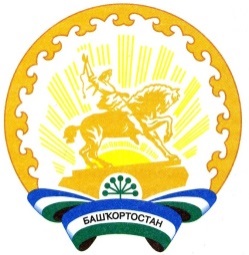 Республика БашкортостанАдминистрация сельского поселения Уршакский сельсовет муниципального районаАургазинский район453477, Аургазинский район, с.Староабсалямово. Тел. 2-71-31